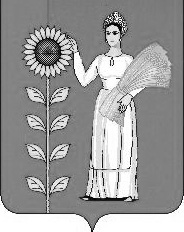 СОВЕТ ДЕПУТАТОВ СЕЛЬСКОГО ПОСЕЛЕНИЯТИХВИНСКИЙ СЕЛЬСОВЕТДобринского муниципального района Липецкой областиРоссийской Федерации41 -я сессия Vсозыва                                                      Р Е Ш Е Н И Е10.10.2018г.                              д.Большая Плавица                            № 159-рс  О признании утратившими силу некоторых решений Совета депутатов сельского поселения Тихвинский сельсоветДобринского муниципального районаРассмотрев законодательную инициативу Совета депутатов сельского поселения Тихвинский сельсовет в целях приведения в соответствие с действующим законодательством нормативной правовой базы Совета депутатов сельского поселения Тихвинский сельсовет, руководствуясь Уставом  сельского поселения Тихвинский сельсовет, Совет депутатов сельского поселения Тихвинский сельсовет Добринского муниципального районаРЕШИЛ: 	1. Признать утратившими силу решения Совета депутатов сельского поселения Тихвинский сельсовет Добринского муниципального района:	1.1. №141-рс 23.06.2009 «О внесении изменений в положение «О порядке осуществления муниципального жилищного контроля на территории сельского поселения Тихвинский селсьвоет Добринского муниципального района Липецкой области №81-рс от 18.12.2007г.»;	1.2. №47-рс от 18.02.2011 «О внесении изменений в Положение                                                                      «О порядке осуществления  муниципального земельного контроля    на территории сельского поселения Тихвинский сельсовет  Добринского муниципального района от 18.12.2007г. №81-рс (в редакции  решения  Совета депутатов сельского поселения        Тихвинский сельсовет №141-рс от 23.06.2009г);	1.3. №132-рс от 05.03.2018  «О внесении изменений в Положение «О порядке осуществления муниципального жилищного контроля на территории сельского поселения Тихвинский сельсовет Добринского муниципального района Липецкой области».2. Направить указанный нормативный правовой акт главе сельского поселения Тихвинский сельсовет для подписания и официального обнародования.3. Настоящее решение вступает в силу со дня его официального обнародования.Председатель Совета депутатовсельского поселенияТихвинский сельсовет                                                            А.Г.Кондратов